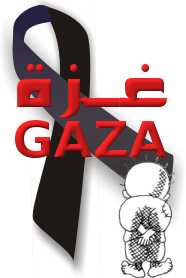 …Ramallah…    …Jenin……We are with you is a nation in the making. Today, Palestinians in the Gaza Strip are facing state terrorism by , which seeks to destroy Palestinian society and deny the implementation of their internationally recognized rights. This latest episode in Israel’s bloody attempt to eliminate Palestinians from Palestine is accompanied by a belligerent campaign of war propaganda and misinformation.   The United Nations has failed. Diplomacy has failed. Negotiations have failed. Civil uprisings have failed. The U.S.-led Quartet has failed. Donor states have failed. Democratic elections have failed.While we are convinced there is no military solution for either side, we acknowledge that suffocating the Gaza Strip is a crime against humanity and must end! Palestinians will not sit by and wither away as the world watches with indifference. We urge Palestinians to use non-violent tools to resist this occupation in order to save innocent lives and not give the extremist Israeli government the pretext it is begging for to whitewash its crimes.We support, as prescribed by United Nations General Assembly Resolution 194, Palestinian refugees’ right to return to their homes that they were forced from in 1948. Eighty-five percent of those living (and dying) in Gaza are refugees from 1948 and are today―71 years of occupation later―being forced to flee their temporary homes, yet again, under fire from Israel’s genocidal military madness.We express solidarity with the Palestinian people, especially the 60% of ’s population who are under the age of 16. We are deeply pained and saddened at the horrific, tragic loss of life. wants peace with justice. But Palestine’s longing for peace will not lessen its determination to end the illegal, 51-year Israeli military occupation that violates all basic human and civil rights.1948…1967…1982…1987…2000…2002…2006…2008/9...2012…2014…January…February…March…April…May…June…December…Monday, Tuesday, Wednesday…and now every day!ALL THIS TIME AND NOW THE WORLD KNOWS, YET…This poster produced by www.ePalestine.com.